Соціально- побутовий практикум  Підготовчий клас-Ι«Одягни ляльку на прогулянку»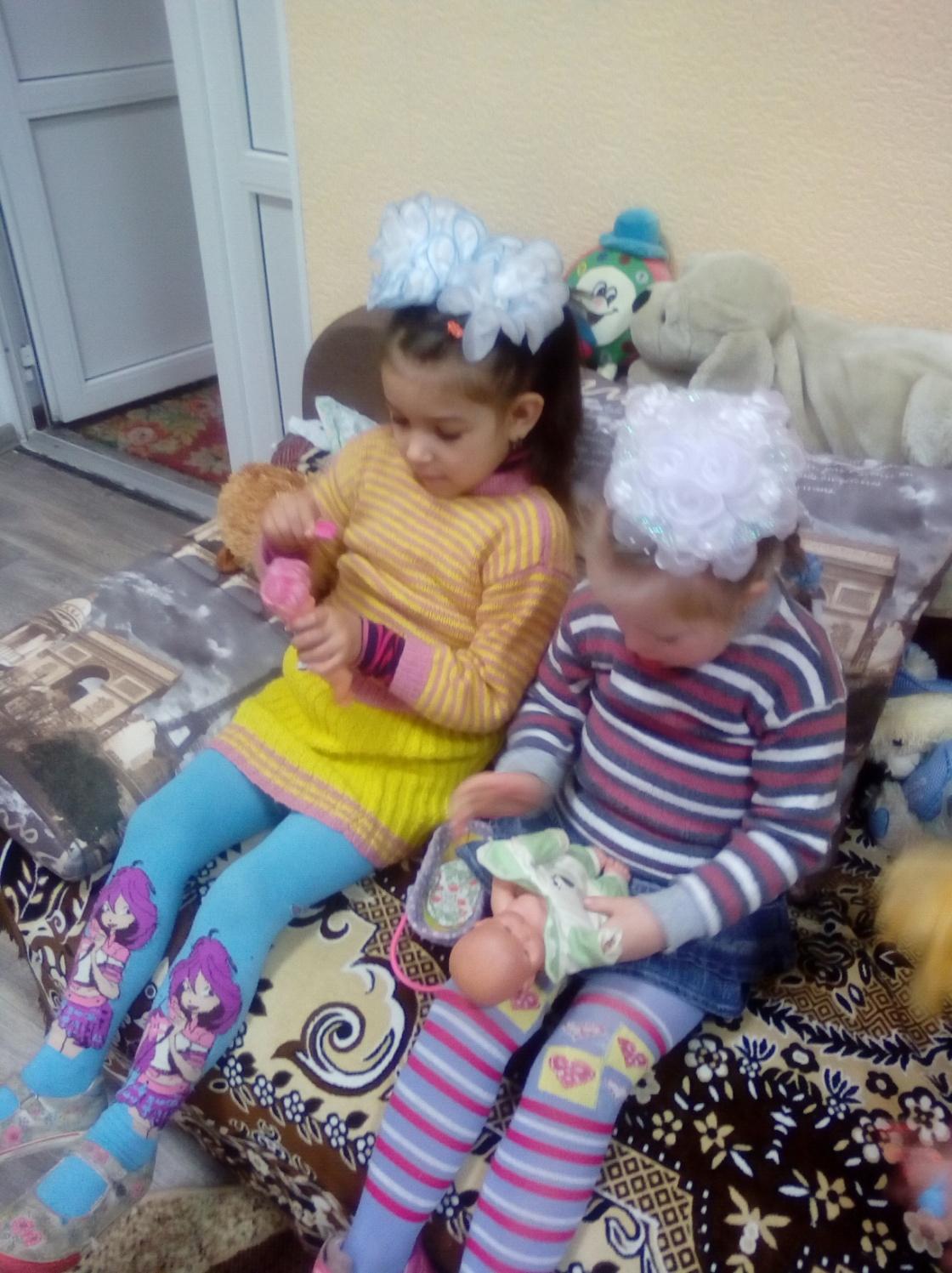   					Провели:  Мацак Ю.А.Мезенець О.А. Тема. Одягнемо ляльку на прогулянку. Програмовий зміст: уточнити уявлення дітей про одяг; удосконалювати уміння правильно називати предмети одягу, запам’ятовувати послідовність одягання на прогулянку; формувати навички викладання готових форм на аркуші паперу; розвивати зв’язне мовлення, увагу, формоутворювальні рухи руки; виховувати бажання допомагати іншим.Словник: збагачувати словник дітей словами: одяг, сукня, шкарпетки, светр, чобітки, шарф, пальто, штани, колготи; застібати, одягати, зав’язувати.Матеріал: іграшкова кімната, лялька, одяг, папір (форми шарфа), готові форми для прикрашування шарфика.Хід заняття — Діти, сьогодні на прогулянку я запросила нашу знайому ляльку Наталку. Але її й досі немає. Може щось трапилося? Давайте підемо до Наталки і подивимося.(Діти підходять до іграшкової кімнати. У кімнаті розкиданий одяг. Наталка тільки встала з ліжка.)— Що трапилося, Наталко? Діти, що це лежить? (Одяг.)— Наталка говорить, що ніколи самостійно не збиралася на прогулянку і не знає, що їй одягати.— Давайте допоможемо Наталці!— Що потрібно одягали спочатку?— А що далі?— А що одягла сьогодні Тетянка? А Сашко? Чи можна Наталці вже йти на прогулянку?Дидактична гра «Що потрібно?»
(Діти добирають одяг, зайвий складають у шафу.)— Я хочу одягти пальто! — «говорить» лялька.— Ви згодні, діти? А що одягають спочатку?(Діти одягають ляльку, застібають ґудзики, зав’язують шапку, шнурки.)— Що ти робиш, Катрусю? А ти Миколо?Фізкультхвилинка— Діти, а у Наталки немає шарфика. Давайте подаруємо їй гарний шарфик. А чим ми його прикрасимо?(Вихователь показує відповідні дії та пояснює їх значення.)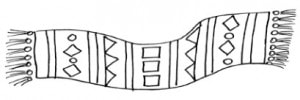 (Робота дітей. Діти дарують шарфики ляльці, збираються на прогулянку.)Одягнемо ляльку на прогулянку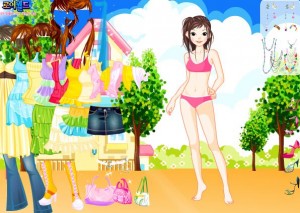 Мета: навчати дітей відтворювати дії мами, няні  та вихователя, які збирають дітей на прогулянку; закріплювати навички одягатися  та  роздягатися;  учити  дітей правильно називати  одяг  для різного  сезону;  підвести  до  розуміння  загальних  понять  «одяг», «взуття».Ігрове завдання: правильно одягнути ляльку.Правила  гри:  добирати  одяг  відповідно  до  сезону;  послідовно вдягати та роздягати ляльку.Ігровий матеріал: лялька; одяг для літнього, зимового, весняноосіннього  сезону;  шафа  та  скриня  для  одягу;  стілець;  картонні площинні  ляльки;  одяг  із  цупкого  паперу  (для  кожної  дитини), що виготовили старші діти.Хід гриДіти  чують,  що  хтось  стукає  у  двері.  Вони  відчиняють  і  бачать  ляльку,  яка  «просить  взяти  її  на  прогулянку  та  показати майданчик». Діти з радістю погоджуються, але ляльку необхідно одягнути за сезоном.В и х о в а т е л ь. Де ж узяти одяг?  (Відповіді дітей.)З дозволу вихователя діти по черзі виймають одяг із шафи, називають кожну  річ,  її колір,  відбирають  те, що необхідне ляльці саме  в цю  пору  року. Вихователь  дозволяє  дітям  потримати  речі в руках, обмінятися ними, з’ясувати, які саме речі одягнути. Те, що не потрібно ляльці, діти вішають до шафи. Потім діти під керівництвом вихователя в певній послідовності одягають  ляльку  на  прогулянку.  Вона  «дякує»  їм,  «виходить» разом  із  ними  в  роздягальню  і  «спостерігає»,  чи  правильно  вдягаються самі діти.На прогулянці ляльці можна показати майданчик,  запросити до гри.І варіантДіти  повертаються  з  прогулянки,  вони  роздягають  ляльок у  певній  послідовності.  Одяг  вішають  до  шафи  чи  складають у  скриню  по  черзі:  пальто,  головні  убори,  чобітки  тощо.  Якщо хтось помиляється, діти підказують, що за чим складати.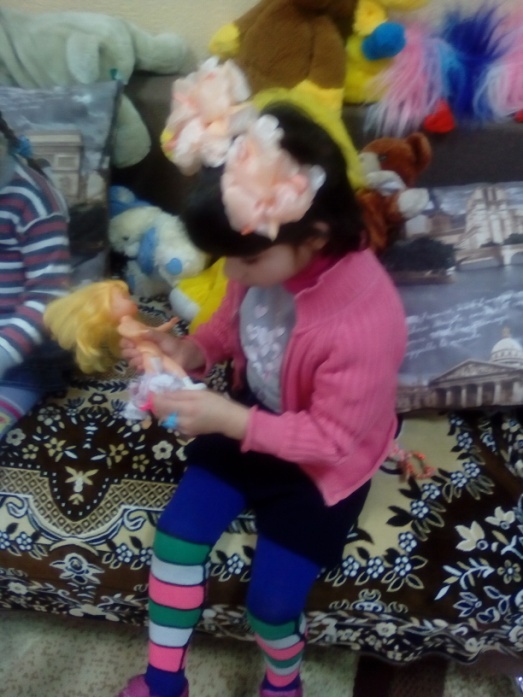 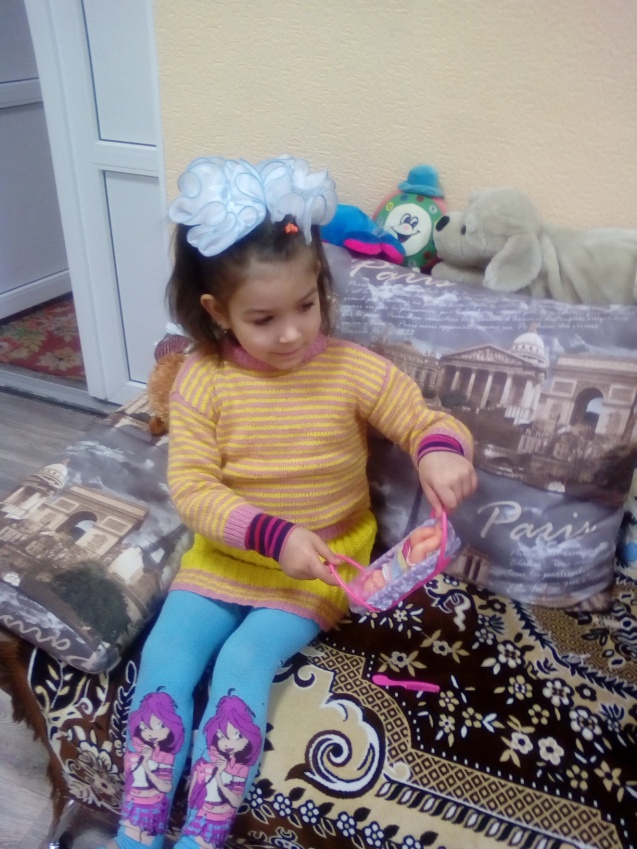 